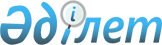 Об утверждении государственного образовательного заказа на дошкольное воспитание и обучение, размера родительской платы по Жалагашскому району на 2018 год
					
			С истёкшим сроком
			
			
		
					Постановление акимата Жалагашского района Кызылординской области от 14 мая 2018 года № 97. Зарегистрировано Департаментом юстиции Кызылординской области 22 мая 2018 года № 6296. Прекращено действие в связи с истечением срока
      В соответствии с Законом Республики Казахстан от 23 января 2001 года “О местном государственном управлении и самоуправлении в Республике Казахстан” и с подпунктом 8-1) пункта 4 статьи 6 Закона Республики Казахстан от 27 июля 2007 года “Об образовании” акимат Жалагашского района ПОСТАНОВЛЯЕТ:
      1. Утвердить государственный образовательный заказ на дошкольное воспитание и обучение, размера родительской платы по Жалагашскому району на 2018 год согласно приложению к настоящему постановлению.
      2. Контроль за исполнением настоящего постановления возложить на курирующего заместителя акима Жалагашского района.
      3. Настоящее постановление вводится в действие со дня первого официального опубликования.  Государственный образовательный заказ на дошкольное воспитание и обучение, размер родительской платы по Жалагашскому району на 2018 год
       Продолжение таблицы
					© 2012. РГП на ПХВ «Институт законодательства и правовой информации Республики Казахстан» Министерства юстиции Республики Казахстан
				
      Аким Жалагашского района 

К. Сарсенбаев
Приложение к постановлению акимата Жалагашского района от 14 мая 2018 года №97 
№
Администра тивно-терри ториальное расположение организаций дошкольного воспитания и обучения (район)
Количество воспитанников организаций дошкольного воспитания и обучения
Количество воспитанников организаций дошкольного воспитания и обучения
Количество воспитанников организаций дошкольного воспитания и обучения
Количество воспитанников организаций дошкольного воспитания и обучения
Количество воспитанников организаций дошкольного воспитания и обучения
№
Администра тивно-терри ториальное расположение организаций дошкольного воспитания и обучения (район)
Детский сад (ясли-сад)
Мини- центр с полным днем пребывания при школе
Мини- центр с неполным днем пребывания при школе
Мини- центр с полным днем пребывания самостоя тельный
Мини- центр с неполным днем пребывания самостоя тельный
1
2
3
4
5
6
7
1
Жалагашский район
1145
250
0
0
0
Размер финансирования воспитанников в дошкольных организациях образования в месяц (тенге)
Размер финансирования воспитанников в дошкольных организациях образования в месяц (тенге)
Размер финансирования воспитанников в дошкольных организациях образования в месяц (тенге)
Размер финансирования воспитанников в дошкольных организациях образования в месяц (тенге)
Размер финансирования воспитанников в дошкольных организациях образования в месяц (тенге)
Размер родительской платы в дошкольных организациях образования в месяц (тенге)
Размер родительской платы в дошкольных организациях образования в месяц (тенге)
Детский сад (ясли-сад)
Мини- центр с полным днем пребывания при школе
Мини- центр с неполным днем пребывания при школе
Мини- центр с полным днем пребывания самостоя тельный
Мини- центр с неполным днем пребывания самостоя тельный
Детский сад (ясли- сад)
Мини- центр с полным днем пребыва ния при школе
8
9
10
11
12
13
14
24240
19338
0
0
0
3000-7000
3000